113年度童軍教育領導人力資源培訓計畫嘉義縣輔導人員木章訓練壹、目的一、培育本縣機關首長、校長、候用校長或社區領袖對於童軍教育之認知，以利推展本縣童軍教育，進而強化青少年之戶化與品德教育。二、培育培養各級童軍團主任委員及團務委員，具備管理、領導以及提供資源支援的職能。貳、辦理單位   一、指導單位：教育部、中華民國童軍總會。二、主辦單位：嘉義縣政府。三、承辦單位：嘉義縣立民雄國民中學、嘉義縣童軍會。參、活動時間與地點一、活動地點：嘉義縣民雄鄉民雄國民中學（嘉義縣民雄鄉西安路147號）。二、活動時間：113年5月2日至5日（星期四至日），計4天。肆、參加名額及資格與對象一、參加名額：預定名額24人。二、參加資格：（一）年滿20歲，品德高尚、身心健康，樂意為推展童軍運動奉獻心力者。（二）參加之消極資格限制：若有中華民國童軍青少年保護管理規範第三條「不得擔任服務員或與童軍有直接觸之工作的情事者」或教師法第14、15條之情事者，請恕無法受理參加。（三）具以下條件者：      1.十職等以上主管、副主管或相關主管科長之各級公務人員；      2.各級學校之校長及其同職等之教育行政主管人員；      3.鄉、鎮、市代表會正、副主席以上各級民意代表；      4.相關層次之民間團體負責人及主管人員；      5.其他經各童軍會推薦，總會審理核定之熱心童軍運動人士。三、參加對象：（一）本縣各機關單位首長、學校校長(含候用校長)或家長會長、議員、民間社團負責人及主管等。（二）本縣及其他縣市童軍會推荐之社會賢達人士。伍、活動經費   一、本縣各機關單位首長、學校校長(含候用校長)參加費用由本府編列預算支應，其餘參加人員每人於報到當天繳交報名費新臺幣3,000元整，不足部分由承辦單位自籌。   二、參訓學員請服務單位准予公（差）假登記；往返交通費並由服務單位核實報支。  陸、辦理方式及攜帶裝備：   一、訓練期間：4天3夜採露營方式進行。二、攜帶裝備：盥洗用具、換洗衣物、衛生用品、個人物﹙藥﹚品、口罩、雨具、禦寒外套、手電筒、文具、休閒鞋、健保卡、個人餐具（碗、筷、湯匙、杯子）、個人睡袋等，非訓練相關物品請勿攜帶。柒、課程與考核：ㄧ、主持人：由中華民國童軍總會國家研習營聘任合格訓練組員擔任。二、訓練內容：以研習童軍理論與實務，探討領導方法為主。三、訓練方法：以講授、研討、示範為主，以習作、演示、生活考核評鑑為輔。四、參加學員於訓練期間能專心學習並完成課程者，給予結業證書；訓練期間請假超過4小時者，一律不發給結業證書，待另行補課後，再補發結業證書。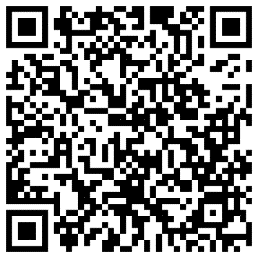 捌、報名事項   一、報名時間：自即日起至113年4月19日（星期五）或額滿為止。   二、報名方式：（一）基於世界童軍政策保護青少年免於傷害(Safe from Harm)以及中華民國童軍總會青少年保護政策，請先至　http://120.107.155.233/ScoutElearning/　完成測驗並取得今年度的網路霸凌與安全與避害研習證明。（二）依WOSM的GSAT評鑑0609規定所有受訓都需要有紀錄。故請至https://reurl.cc/W1Z5Ky 填寫報名表單，個資依此為準，在填寫前請先準備前述的網路霸凌與安全與避害研習證明以及個人證件照（兩吋）電子檔，以供上傳。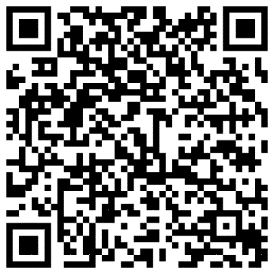 （三）使用報名表單，結果請自行留存，承辦單位僅以報名表單留存之e-mail發送繳費及報到通知等訊息，不再另行寄發紙本通知。（四）若有疑問或住宿問題可與嘉義縣童軍會聯繫，嘉義縣童軍會e-mail：cyc.scout.cyc@gmail.com或電洽承辦人王宥蓁（嘉義縣童軍會幹事），電話：(05)2262527分機105。玖、頒證：成績及格者，由中華民國童軍總會國家研習營核頒結訓證書。本縣校長及候用校長全程參加者，並核發研習時數32小時，若沒有參加全程，則核實給予研習時數。拾、差勤課務：工作人員請提前一天進駐營地參加工作會議及事前準備；工作人員於工作會議及訓練期間和參訓學員於訓練期間，請服務單位准予公（差）假登記，原有課務給予排代，假日參與訓練之期間，請給予公假補休，但補休期間課務請自理。拾壹、獎勵：承辦研習之嘉義縣工作人員，依嘉義縣國民中小學校長教師職員獎勵基準敘獎。拾貳、防疫措施：露營以個人一帳為原則，建議自己攜帶個人帳。活動前若為確診之人員，請告知並不參加活動。活動前，請在家中測量耳溫，若高於37.5度則不建議參加活動(超過38度請直接就醫)。如有發燒、咳嗽、呼吸急促等呼吸道症狀，請自行前往就醫，切勿前往營地。訓練活動期間如體溫大於37.5度，或有咳嗽、呼吸急促等呼吸道症狀，將安排至隔離室休息，超過38度則直接就醫。在營期間有任何身體不適之情形，應立即報告營本部或現場工作人員，暫停活動，評估後續處理，勿逞強隱匿。拾參、本計畫奉核後實施，修正時亦同。備註：參加人員報到當日一律穿著童軍標準制服（童軍上衣及綠色長褲，如穿著短褲需搭配長襪及襪穗，女性若穿著褲裙或裙裝請搭配短襪，而請另攜帶長褲方便活動），請事先逕洽童軍文物供應中心價購，電話：02-27517976、傳真：02-27518082。113年度童軍教育領導人力資源培訓報名表備註：依WOSM的GSAT評鑑0609規定所有受訓都需要有紀錄。本報名表僅作參考，請至https://reurl.cc/W1Z5Ky 填寫報名表單，個資依此為準，在填寫前請先準備前述的網路霸凌與安全與避害研習證明以及個人證件照（兩吋）電子檔，以供上傳。113年度童軍教育領導人力資源培訓課程表訓練期別及類別嘉義縣輔導人員木章訓練嘉義縣輔導人員木章訓練嘉義縣輔導人員木章訓練嘉義縣輔導人員木章訓練嘉義縣輔導人員木章訓練舉辦日期113年5月2日至113年5月5日(四天三夜)113年5月2日至113年5月5日(四天三夜)113年5月2日至113年5月5日(四天三夜)113年5月2日至113年5月5日(四天三夜)113年5月2日至113年5月5日(四天三夜)申請人姓名（中文）英文大楷（結業證書用,必填）（結業證書用,必填）（結業證書用,必填）出生日期民國   年   月  日性別□男 □女衣服尺寸學歷身分證字號服務單位職稱所屬童軍團及職稱      縣市第     團職務電話（O）電話（H）（H）（H）手機（必填）飲食□一般 □素食□一般 □素食□一般 □素食通訊處Ｅ-mail（務必正楷清楚以寄發報到通知）（務必正楷清楚以寄發報到通知）（務必正楷清楚以寄發報到通知）（務必正楷清楚以寄發報到通知）（務必正楷清楚以寄發報到通知）特殊病歷：.（請實填）所屬童軍單位推薦意見推薦人：                  （簽章）推薦人：                  （簽章）推薦人：                  （簽章）推薦人：                  （簽章）推薦人：                  （簽章）日期時間  第 一 天  5月2日  星 期 四第 二 天5月3日星 期 五第 三 天5月4日星 期 六第 四 天5月5日星 期 日  06:00   準備時間起 床          盥  洗        炊  事起 床          盥  洗        炊  事起 床          盥  洗        炊  事  07:00   準備時間早                           餐早                           餐早                           餐  08:00   準備時間晨                           檢晨                           檢晨                           檢  08:30   準備時間升 旗          晨檢講評升 旗          晨檢講評升 旗          晨檢講評  08:45   準備時間遊           戲遊           戲遊           戲  09:00   準備時間    幼  童  軍    團  集  會  介紹童軍幼童軍  稚齡童軍  進程與技能章 社區童軍與說明班  09:50   開訓儀式    幼  童  軍    團  集  會  介紹童軍幼童軍  稚齡童軍  進程與技能章    公開討論  09:50   開訓儀式    幼  童  軍    團  集  會  介紹童軍幼童軍  稚齡童軍  進程與技能章    公開討論  09:50   開訓儀式    障 礙 旅 行  講  估  測    講 拔 營  10:20認識環境    障 礙 旅 行   追 踪 旅 行   無 具 野 炊   整理旅行筆記    拔    營  10:45營地建設介紹露營技巧    障 礙 旅 行   追 踪 旅 行   無 具 野 炊   整理旅行筆記    拔    營  11:00營地建設介紹露營技巧    配給、炊事    午      餐    課 餘 作 業   追 踪 旅 行   無 具 野 炊   整理旅行筆記    結訓典禮  12:00午    餐    配給、炊事    午      餐    課 餘 作 業   追 踪 旅 行   無 具 野 炊   整理旅行筆記    聚    餐   13:00營地建設    配給、炊事    午      餐    課 餘 作 業   追 踪 旅 行   無 具 野 炊   整理旅行筆記       賦       歸  13:30介紹木章及服務員    歌     唱   追 踪 旅 行   無 具 野 炊   整理旅行筆記       賦       歸  14:00童軍禮儀規範    童軍團集會   追 踪 旅 行   無 具 野 炊   整理旅行筆記       賦       歸  14:40認識童軍運動基本原則    童軍團集會   追 踪 旅 行   無 具 野 炊   整理旅行筆記       賦       歸  14:40認識童軍運動基本原則    童軍團集會   創 新 教 學   分 站 活 動       賦       歸  15:10 茶           點           時           間 茶           點           時           間 茶           點           時           間       賦       歸  15:20  團行政研討 研討童軍休閒活動  (探索教育遊戲)   創 新 教 學   分 站 活 動       賦       歸  16:20 團務經營管理 研討童軍休閒活動  (探索教育遊戲)   創 新 教 學   分 站 活 動       賦       歸  16:20 團務經營管理    講三大制度 潛行練習       賦       歸  17:00           配   給        炊   事           配   給        炊   事           配   給        炊   事       賦       歸  17:30             降             旗             降             旗             降             旗       賦       歸  18:00             晚             餐             晚             餐             晚             餐       賦       歸  19:30  20:00  20:20童軍精神與素養  童軍與環保 介紹諾言與規律   講 營 火 小隊營火   營火       賦       歸  20:40   虔敬聚會   講 營 火 小隊營火   營火       賦       歸  21:10              隊  長  會  報               隊  長  會  報               隊  長  會  報        賦       歸  21:40            工 作 人 員 會 報            工 作 人 員 會 報            工 作 人 員 會 報       賦       歸  22:00               就寢   熄燈               就寢   熄燈               就寢   熄燈       賦       歸